REPUBLICA MOLDOVA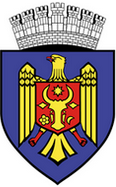 PRIMARUL GENERAL AL MUNICIPIULUI CHIȘINĂU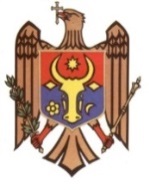 PRETURA SECTORULUI BUIUCANI                          str. Mihai Viteazul, 2, municipiul Chişinău, Republica Moldova, MD-2004;       tel.295-071, 295-043; fax: 295-069, www.preturabuiucani.md, e-mail: buiucani@pmc.md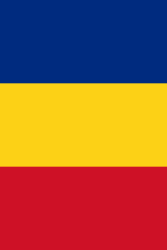 ______________ nr.  ___________la  nr. _________ din ___________				Domnului  Ion  Ceban                                                  	Primar  General al 				municipiului ChișinăuNotă informativă privind Planul de acțiunial Preturii sectorului Buiucani pentru perioada  11.05-15.05.2020Prin prezenta, Pretura sectorului Buiucani Vă informează că, pentru următoarea săptămână sunt planificate a fi realizate următoarele acțiuni:Cu respect, Pretor,                                                  Vadim BRÎNZANIUCEx.: R. Galenco, 02229508803001589Acțiunea/obiectivulOportunitateaTemeiulIndicatorul de performanțăEvacuarea gheretei și a fundației de la str.la Balcani, 1Gheretă abandonată cu beneficiar neidentificatDispoziția pretoruluiEvacuare executatăEvacuarea gheretei și fundației de la str. L. Deleanu, 16Ghereta nu activează de timp îndelungat, actele de funcționare sunt expirateDispoziția pretoruluiEvacuare benevolă Evacuarea gheretei de la str. I. Pelivan 28Ghereta nu activează de timp îndelungatPrescripție de evacuare Evacuare benevolăEvacuarea gheretei și a fundației de la str. Alba-Iulia, 196/1Ghereta activează la stradă principală, actele de funcționare au expiratDispoziția pretoruluiEvacuare bevenolă Lichidarea fundației de la str. Paris, 43/2Fundație rămasă după evacuarea benevolă a ghereteiProces-verbalEvacuare executatăMonitorizarea iarmaroacelor cu produse agricole Susținerea producătorilor agricoli autohtoni în perioada stării de urgențăDispoziția pretoruluiNumărul autorizațiilor eliberateVerificarea, completarea și pregătirea pentru comisie a dosarelor noi pentru acordarea compensațieiDosarele parvenite cu întârziere din cauza regimului stării de urgențăProces-verbalNumărul de dosare admiseInspectarea salubrizării sectorului particular Activitate periodicăProces-verbalNumărul de procese-verbale întocmiteMonitorizarea procesului de spălare a sistemei inginerești din blocurilelocativeÎnchiderea sezonului de încălzireProces-verbalNumărul de lucrări executate Monitorizarealucrărilor de deratizare, dezinfecție și dezinsecție a subsolurilor blocurilorlocative Închiderea sezonului de încălzireSolicitare către DGLCA Numărul blocurilor locative prelucrateReparația scărilor avariate din curtea blocurilor locative de pe adresa str.Cornului 7/1-9/1Grad avansat de avariereProces-verbalScări reparateOrganizarea grupului de lucru pentru inspectarea sectorului – „Vinerea sanitară”Activitate permanentăPlanul de activitate curentăNumărul de procese-verbale întocmite